Publicado en Madrid el 07/06/2018 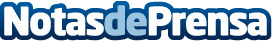 ASPY Prevención firma un acuerdo con el RACC para la realización de cursos de conducción preventivaSe han realizado dos sesiones en el circuito de Montmeló y en Moraleja de EnmedioDatos de contacto:presscorporate916611688Nota de prensa publicada en: https://www.notasdeprensa.es/aspy-prevencion-firma-un-acuerdo-con-el-racc Categorias: Automovilismo Sociedad Madrid Cataluña Recursos humanos Industria Automotriz Cursos http://www.notasdeprensa.es